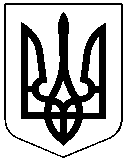 ЧЕРКАСЬКА РАЙОННА РАДАРОЗПОРЯДЖЕННЯ07.02.2024											№8Про нагородження ПочесноюГрамотою Черкаської районноїради і Черкаської районноїдержавної адміністраціїВідповідно до статті 55 Закону України "Про місцеве самоврядування в Україні", рішення районної ради від 18.02.2004 № 14-8 "Про Почесну Грамоту Черкаської районної ради і Черкаської районної державної адміністрації", враховуючи клопотання виконавчого комітету Степанківської сільської ради від 02.02.2024 №235/02-09зобов'язую: НАГОРОДИТИ Почесною Грамотою Черкаської районної ради і Черкаської районної державної адміністрації ЧЕКАЛЕНКА Ігоря Миколайовича, сільського голову Степанківської сільської територіальної громади, за багаторічну, сумлінну працю, особистий внесок у розвиток місцевого самоврядування та з нагоди ювілейного Дня народження.Голова							Олександр ВАСИЛЕНКО